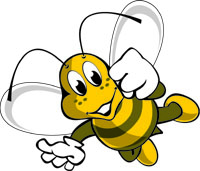 Le rucher d’Andréa                       Les produits de la ruche                    NOM-Prénom	……..NOM-Prénom	……..NOM-Prénom	……..NOM-Prénom	……..NOM-Prénom	……..NOM-Prénom	……..NOM-Prénom	……..NOM-Prénom	……..NOM-Prénom	……..Entreprise 	…………………Entreprise 	…………………Entreprise 	…………………N°tél 	N°tél 	N°tél 	N°tél 	N°tél 	N°tél 	DésignationDésignationDésignationPrix unitaire QuantitéMontant TTCMiel toutes fleurs  1 kg Miel toutes fleurs  1 kg 11,00 €Miel toutes fleurs  500 gMiel toutes fleurs  500 g6,00 €Miel toutes fleurs  250 gMiel toutes fleurs  250 g3,50 €Miel Crémeux  1 kgMiel Crémeux  1 kg15,00 €Miel Crémeux  500 gMiel Crémeux  500 g8,00 €Miel Crémeux  250 gMiel Crémeux  250 g4,50 €Miel d’Acacia 1 kgMiel d’Acacia 1 kg16,50 €Miel d’Acacia  500 gMiel d’Acacia  500 g9,00 €Miel d’Acacia 250 gMiel d’Acacia 250 g5,50 €Miel de Châtaignier 1 kgMiel de Châtaignier 1 kg          16,00 €Miel de Châtaignier 500 gMiel de Châtaignier 500 g8,50 €Miel de Châtaignier 250 gMiel de Châtaignier 250 g5,00 €Miel de Romarin 500gMiel de Romarin 500g11,50 €Miel de Romarin 250gMiel de Romarin 250g6,50€Miel de Thym 500 gMiel de Thym 500 g11,50 €Miel de Thym 250 gMiel de Thym 250 g6,50 €Miel de Forêt 500gMiel de Forêt 500g8,00 €Miel de Forêt 250gMiel de Forêt 250g4,50 €Petit panier miel  3 x 500  g       (acacia, t.fleurs, forêt)Petit panier miel  3 x 500  g       (acacia, t.fleurs, forêt)25,00 €Petit panier miel  3 x 250 g        (acacia, t.fleurs, forêt)Petit panier miel  3 x 250 g        (acacia, t.fleurs, forêt)17,00 €Vinaigre de miel 50 clVinaigre de miel 50 cl            6,50 €Vinaigre de miel 25 clVinaigre de miel 25 cl3,50 €Hydromel 70 cl  demi secHydromel 70 cl  demi sec14,00 €Savon au miel de 100gSavon au miel de 100g3,00 €Nougat (en papillote) 100 gNougat (en papillote) 100 g4,00 €Pain d’épices  600gPain d’épices  600g7,00 €Pain d’épices 300gPain d’épices 300g4,00 €Bonbons pastilles   (sachet de 200g)Bonbons fourrés     (sachet de 200g)Bonbons pastilles   (sachet de 200g)Bonbons fourrés     (sachet de 200g)3,00€                                                                                                                      Quantité totale                                                                                                                         Quantité totale                                                                                                                         Quantité totale                                                                                                                         Quantité totale                 Chéque à la commande à l’ordre du rucher d’Andrèa                                                                                           Chéque à la commande à l’ordre du rucher d’Andrèa                                                                             